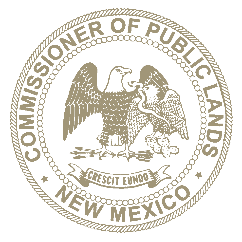 Stephanie Garcia Richard, Commissioner of Public LandsProduced/Treated Water Line Right of EntryCompany Name	   					Address							City, State, Zip						Contact Person						Telephone #							Email Address						Purpose of request: 																																		Do you anticipate needing this temporary right of entry for pipelines more than 180-days, from the date of issuance? _____ yes _____ noIf you believe you may need this line (s) for longer than 180-days, you are encouraged to apply for a right of way. We reserve the right to deny reissues for the same route. Additionally, we will require you to provide proof that the lines have been removed before the end of the 180-day period. type of water and any other relevant information):Please describe pipeline (number of lines, pipeline material and size(s), length in rods, type of water and any other relevant information): 																													State Lands involved: Section __________ Township __________ Range __________   Location - Qtr/Qtr                                                      				                              County                        	 Well/Project Name:                                                                                                                    Time frame requested:                                                                    	                                                  Personnel present on State Land                                                  	                                           Equipment & Materials present on State Land                                     	                           	   											                    In accordance with 19.2.10.18 NMAC a single bond in the amount of $25,000 or a blanket bond in the amount of $250,000 will be required. Such form to be provided by the NMSLO.
Must provide survey plat or GIS map or topo map (to include rods by qtr/qtr)$50.00 application fee and $1000.00 permit amount (based on 180 days)Lines over 320 rods (1 mile) will have an additional permit amount of $4.00 per rod assessed.Payable to:      The Commissioner of Public LandsP. O. Box 1148Santa Fe, NM  87504-1148*When you provide a check as payment, you authorize the State of New Mexico to either use information from your check to make a one-time electronic fund transfer from your account or to process the payment as a check transaction.